             СОВЕТ  ДЕПУТАТОВ СЕЛЬСКОГО  ПОСЕЛЕНИЯ                         ВЕРХНЕМАТРЕНСКИЙ  СЕЛЬСОВЕТ      Добринского муниципального района   Липецкой  области69-я  сессия  IV созыва                                                Р Е Ш Е Н И Е22.12.2014г.                      с.Верхняя Матренка                                  № 174-рсО плане работы Совета депутатов сельского поселения Верхнематренский сельсовет на 2015 годРассмотрев проект плана работы Совета депутатов сельского поселения Верхнематренский сельсовет Добринского муниципального района на 2015 год, подготовленный на основе предложений депутатов Совета депутатов сельского поселения Верхнематренский сельсовет, руководствуясь ст. 3 Положения «О  муниципальных правовых актах сельского поселения Верхнематренский сельсовет Добринского муниципального района»,  Совет депутатов сельского поселения Верхнематренский сельсоветРЕШИЛ:1.Принять план работы Совета депутатов сельского поселения Верхнематренский сельсовет Добринского муниципального района на  2015 год (прилагается).2.Настоящее решение вступает в силу со дня его принятия.Председатель Совета депутатов  сельского поселенияВерхнематренский сельсовет                                                 Н.В.Жаворонкова                                                                                             ПРИНЯТ                                                                                                  решением Совета депутатов                                                                                                  сельского поселения                                                                                                  Верхнематренский сельсовет                                                                                                   от 22.12.2014г. № 174-рсПЛАНработы Совета депутатов сельского поселения Верхнематренский сельсовет на 2015 годРАБОТА ПОСТОЯННЫХ  КОМИССИЙСОВЕТА  ДЕПУТАТОВ1.Заседания постоянных комиссий Совета депутатов сельского поселения Верхнематренский сельсовет проводятся по плану работы постоянных комиссий и подготовки вопросов для рассмотрения на сессии.ОРГАНИЗАЦИОНННЫЕ  МЕРОПРИЯТИЯ 1.Осуществлять контроль за ходом исполнения   принимаемых решений Советом депутатов сельского  поселения Верхнематренский сельсовет.                                     - в течение года4.Оказывать содействие постоянным комиссиям    в организации и проведении заседаний постоянных   комиссий, в подготовке вопросов, выносимых на   рассмотрение сессий.                                                                     –в течение годаПрием граждан и работа в своих избирательных округах1.В соответствии с графиком приема граждан                            -в течение года   организовать прием граждан председателем    Совета депутатов сельского поселения,      депутатами Совета депутатов сельского поселения. 2.В соответствии с графиком приема граждан                             -в течение года   регулярно (один раз в полугодие) проводить    встречи с избирателями по месту жительства,    работы, различных публичных мероприятиях,    проводимых на предприятиях, в организациях    и учреждениях избирательных округов.    Регулярно информировать избирателей о    выполнении их предложений, заявлений, просьб    и жалоб.3.Оказывать постоянную помощь избирателям                            - в течение года   в решении возникающих проблем. При    необходимости активнее инициировать    их рассмотрение в Совете депутатов сельского    поселения, администрации сельского поселения,     через депутатские запросы, депутатские обращения    и другие формы  депутатской деятельности.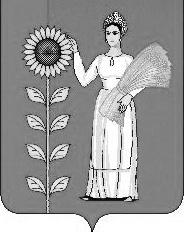 № п/пНаименование вопросаКто вноситОтветственныйI   кварталI   кварталI   кварталI   квартал1.О положении дел в  сельском поселении Верхнематренский сельсовет за 2014 годГлава сельского поселенияПостоянные комиссии2.Об итогах социально-экономического развития сельского поселения Верхнематренский сельсовет за 2014 год.   Глава сельского поселенияПостоянная комиссия по экономике, бюджету, муниципальной собственности и социальным вопросам 3.Об исполнения  бюджета сельского поселения Верхнематренский сельсовет за 2014 год.Администрация сельского поселенияПостоянная комиссия по экономике, бюджету, муниципальной собственности и социальным вопросам4.О внесении изменений бюджет сельского поселения Верхнематренский сельсовет Добринского муниципального района Липецкой области Российской Федерации на 2015 год и на плановый период 2016 и 2017 годовАдминистрация сельского поселенияПостоянная комиссия по экономике, бюджету, муниципальной собственности и социальным вопросам5.Об  обеспечении условий для развития на территории сельского поселения Верхнематренский сельсовет  физической культуры и  спортаАдминистрациясельского поселения Постоянная комиссия по правовым вопросам, местному самоуправлению, работе с депутатами и по делам семьи, детства, молодежиI I  кварталI I  кварталI I  кварталI I  квартал1.О внесении изменений в бюджет сельского поселения Верхнематренский сельсовет Добринского муниципального района Липецкой области Российской Федерации на 2015 год и на плановый период 2016 и 2017 годовАдминистрациясельского поселенияПостоянная комиссия по экономике, бюджету, муниципальной собственности и социальным вопросам2.О состоянии и мерах по улучшению работы по профилактике правонарушений и преступности на территории сельского поселения Верхнематренский сельсовет.Администрациясельского поселенияПостоянная комиссия по правовым вопросам, местному самоуправлению, работе с депутатами и по делам семьи, детства, молодежи3.О работе депутатов Совета депутатов сельского поселения Верхнематренский сельсовет по благоустройству и санитарному содержанию населенных пунктов сельского поселения.Депутаты Совета депутатов сельского поселенияПостоянная комиссия по правовым вопросам, местному самоуправлению, работе с депутатами и по делам семьи, детства, молодежиI I I    кварталI I I    кварталI I I    кварталI I I    квартал1.О внесении изменений в бюджет сельского поселения Верхнематренский сельсовет Добринского муниципального района Липецкой области Российской Федерации на 2015 год и на плановый период 2016 и 2017 годовАдминистрациясельского поселенияПостоянная комиссия по экономике, бюджету, муниципальной собственности и социальным вопросам2.О социально-экономическом развитии сельского поселения Верхнематренский сельсовет за первое полугодие 2015 года.Администрациясельского поселенияПостоянная комиссия по экономике, бюджету, муниципальной собственности и социальным вопросамI V    кварталI V    кварталI V    кварталI V    квартал1.О внесении изменений в бюджет сельского поселения Верхнематренский сельсовет Добринского муниципального района Липецкой области Российской Федерации на 2015 год и на плановый период 2016 и 2017 годовАдминистрациясельского поселенияПостоянная комиссия по экономике, бюджету, муниципальной собственности и социальным вопросам2.О бюджете сельского поселения Верхнематренский сельсовет на 2016 год и на плановый период 2017-2018 годов. Администрациясельского поселенияПостоянная комиссия по экономике, бюджету, муниципальной собственности и социальным вопросам3.О плане работы Совета депутатов сельского поселения Верхнематренский сельсовет на 2016 годСовет депутатов сельского поселения Верхнематренский сельсоветПостоянные комиссии4.О сборе финансовых платежей граждан сельского поселения Верхнематренский сельсоветАдминистрациясельского поселенияПостоянная комиссия по экономике, бюджету, муниципальной собственности и социальным вопросам